Р О С С И Й С К А Я   Ф Е Д Е Р А Ц И Я Б Е Л Г О Р О Д С К А Я   О Б Л А С Т Ь 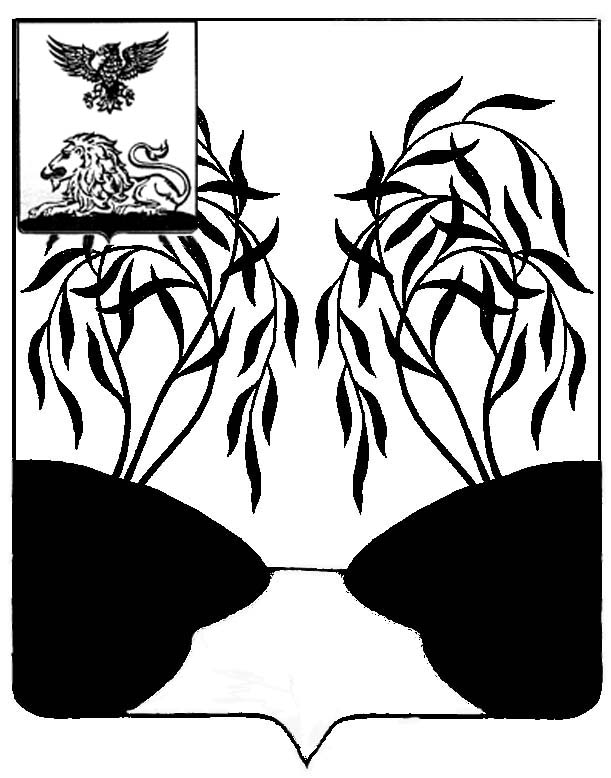 МУНИЦИПАЛЬНЫЙ  СОВЕТ  МУНИЦИПАЛЬНОГО РАЙОНА «РАКИТЯНСКИЙ РАЙОН» БЕЛГОРОДСКОЙ  ОБЛАСТИ Первое заседание Муниципального совета Р Е Ш Е Н И Еот  22 сентября 2023 г.                                                                              № 12В соответствии с Федеральным законом от 6 октября 2003 года № 131-ФЗ  «Об общих принципах организации местного самоуправления в Российской Федерации»,  Федеральным законом от 7 февраля  2011 года № 6-ФЗ  «Об общих принципах организации и деятельности контрольно-счетных органов субъектов Российской Федерации и муниципальных образований», Уставом  муниципального района «Ракитянский район» Белгородской области Муниципальный совет  р е ш и л:1. Внести в положение о Контрольно-счетной комиссии муниципального района «Ракитянский район» Белгородской области, утвержденное решением Муниципального совета от 29 октября 2021 года № 5 следующее изменения:- пункт 4 статьи 5 положения изложить в следующей редакции «Инспектор Контрольно-счетной комиссии назначается на должность председателем Котнтрольно-счетной комиссии муниципального района «Ракитянский район» Белгородской области.2. Контроль за выполнением настоящего решения возложить на постоянную комиссию  Муниципального совета  по вопросам местного самоуправления, работы Муниципального совета Ракитянского района (Костинов Ю.Д.).          Председатель Муниципального совета                                                                   Н.М. Зубатова  О внесении изменений в решение Муниципального совета от 29.10.2021г. № 5 «Об утверждении положения о Контрольно - счетной  комиссии муниципального района «Ракитянский район» Белгородской области»